FUNDAMENTOS DE ANÁLISIS POLÍTICOOpen Course Ware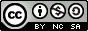 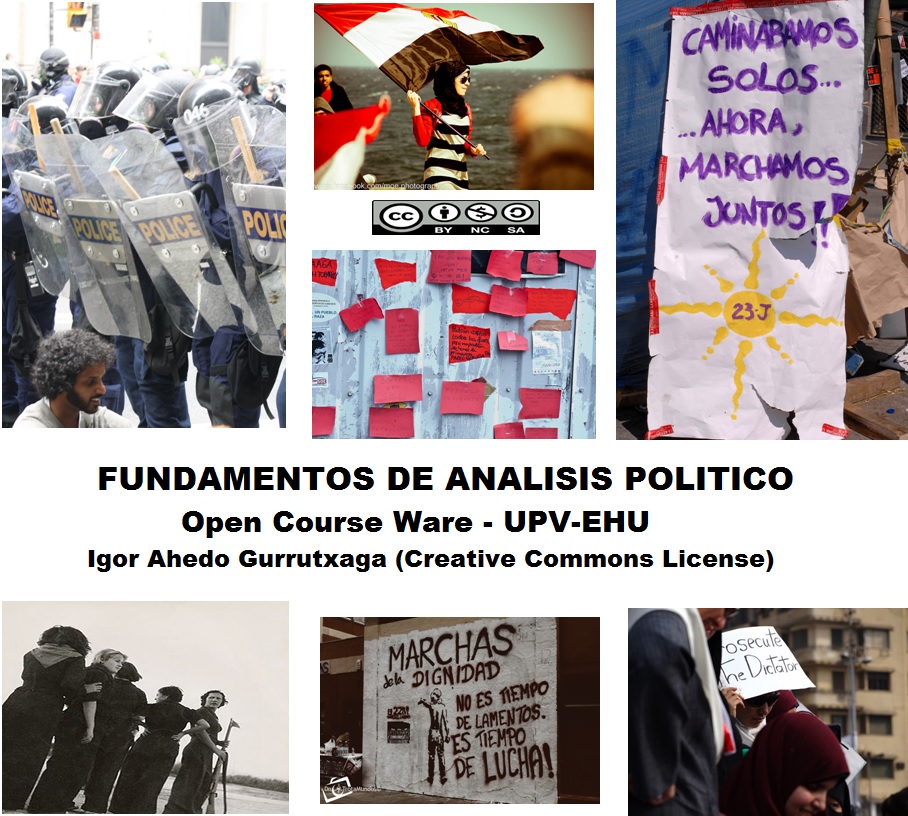 ProfesorIgor Ahedo GurrutxagaDepartamento de Ciencia Política y de la AdministraciónUniversidad del País Vasco – Euskal Herriko Unibertsitatea1. Un ejemplo de partido de masas esEl PC en los años 30El PSOE en la actualidadPodemosEl cleavage centro/periferia permite comprender el origen de partidos comoCentralistas y unitariosDe clase y capitalistasLos de abajo y la castaEspaña en la actualidad es un sistema, según SartoriDe multipartidismo extremoCuatripartidistaDe multipartidismo limitado y moderadoSegún Liphardt, España actualmente (2016) es un sistemaMultipartidista sin partido dominanteDe dos partidos y medioMultipartidista de partido dominanteLos grupos de interés se convierten en grupos de presiónCuando ejercen de lobbyCuando intervienen en las decisiones políticasEs lo mismoUn ejemplo de grupo de presión es La asociación de consumidoresEl sindicato de pilotos de aviónLa asociación nacional del rifleAlgunos de los rasgos de los movimientos sociales en el nuevo paradigma sonEstructuras formales, autonomía e identidad y crítica de la culturaRedes informales, política de protesta y postmaterialismoMaterialismo, redes informales e identidadLa articulación de redes en los primeros pasos del feminismo es un ejemplo deLógica ofensivaRadicalismo autolimitadoLógica defensivaEl bloqueo de una carretera para evitar la llegada de la policía en una manifestación es un ejemplo deViolenciaLógica ofensivaLógica defensiva La lógica autolimitadora de los movimientos sociales se ve en Sus dificultades para tomar el poderSu debilidadLa utilización de la desobediencia civilLa lógica de análisis de los fenómenos políticos debe serTop-downBottom-upAmbasEl desafío político masivo es Derrocamiento total del régimenDesestabilización del régimen por una movilización masivaDeslegitimación del régimenLa desobediencia civilAlimenta la lógica deliberativa de la sociedad civilRompe la lógica deliberativaNinguna de las dos es correctaEn la perspectiva de Sharp, en el desafío político masivoNo se debe negociar nunca con las autoridadesSe debe negociar con las autoridades siempreLas circunstancias decidirán si la negociación es o no necesariaEn la perspectiva de SharpTodo debe está definido y consensuado desde el comienzoEs necesaria la improvisación de las masasTodo lo que se ponga en marcha será positivo, incluida la violencia